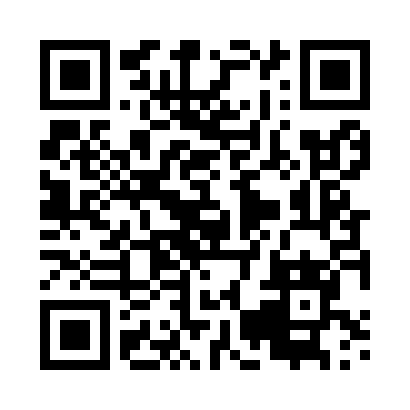 Prayer times for Trzcianne, PolandWed 1 May 2024 - Fri 31 May 2024High Latitude Method: Angle Based RulePrayer Calculation Method: Muslim World LeagueAsar Calculation Method: HanafiPrayer times provided by https://www.salahtimes.comDateDayFajrSunriseDhuhrAsrMaghribIsha1Wed2:144:5412:265:357:5910:312Thu2:134:5212:265:378:0110:313Fri2:124:5012:265:388:0310:324Sat2:114:4812:265:398:0510:335Sun2:104:4612:265:408:0610:346Mon2:094:4412:265:418:0810:347Tue2:094:4312:265:428:1010:358Wed2:084:4112:265:438:1110:369Thu2:074:3912:265:448:1310:3610Fri2:064:3712:265:458:1510:3711Sat2:064:3512:265:468:1710:3812Sun2:054:3412:265:478:1810:3913Mon2:044:3212:265:488:2010:3914Tue2:044:3012:265:498:2210:4015Wed2:034:2912:265:508:2310:4116Thu2:024:2712:265:518:2510:4117Fri2:024:2612:265:528:2610:4218Sat2:014:2412:265:538:2810:4319Sun2:014:2312:265:548:3010:4420Mon2:004:2112:265:548:3110:4421Tue2:004:2012:265:558:3310:4522Wed1:594:1812:265:568:3410:4623Thu1:594:1712:265:578:3610:4624Fri1:584:1612:265:588:3710:4725Sat1:584:1512:265:598:3810:4826Sun1:574:1312:266:008:4010:4827Mon1:574:1212:266:008:4110:4928Tue1:574:1112:276:018:4210:5029Wed1:564:1012:276:028:4410:5030Thu1:564:0912:276:038:4510:5131Fri1:564:0812:276:038:4610:51